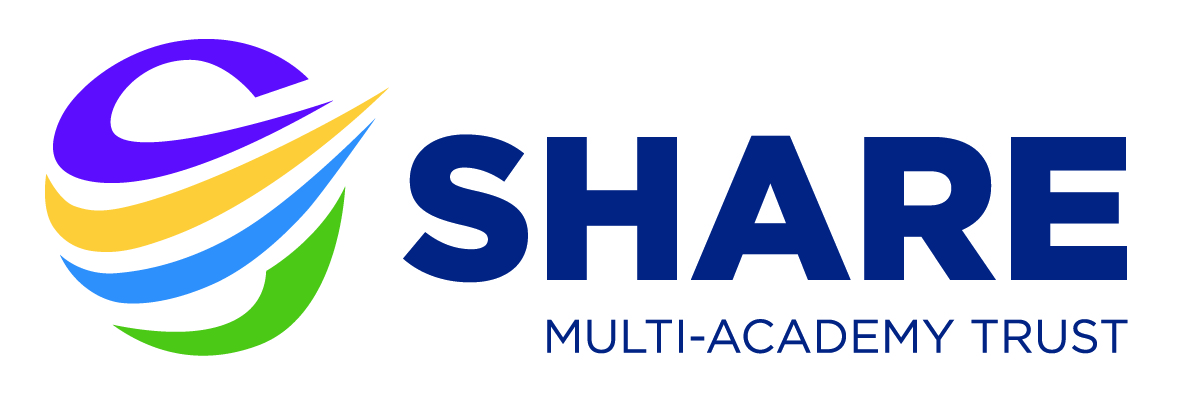 APPLICATION FORMSection One - Information and Personal InformationThank you for considering applying to Share Multi Academy Trust.  Please do read the application form carefully, seeking advice from the School/Academy as required.Please complete all sections of this form either by typing or using black ink. CVs will not be accepted. Please note that this application is split into two sections, this first section which includes your personal details and equal opportunities information will be detached prior to shortlisting. This is to ensure that your application is dealt with objectively.By completing and submitting this form you are:-giving your consent for the personal data contained in this application form to be processed in line with recruitment procedures; Your data will be processed in accordance with data protection legislation. The processing of your data will take place because you consent to your data being processed; processing is necessary to evaluate your application for the position for which you have applied; processing is necessary for complying with legal obligations; processing is necessary for our legitimate interests. For further information, please see our privacy notice on our website;of the understanding that if you are appointed and it is later discovered that you withheld or falsified relevant information, disciplinary action may be taken and you may be summarily dismissed;confirming you can produce original documents of the qualifications essential for the post and that you are happy to undergo a medical assessment if required;giving your consent for us to contact your referees listed as you understand we will not be seeking your prior agreement;  confirming you do / do not have a relationship (either director, governor, staff or student and understand that canvassing directly or indirectly will be a disqualification from employment. (In the event of there being a relationship please declare here the name and nature of the relationship):-confirming that you are not on the relevant barred lists (a Department for Education list of people whose employment has been barred or restricted on grounds of misconduct or on medical grounds) or disqualified from work with children;aware of the amendments to the Rehabilitation of Offenders Act 1974 (exceptions) Order 1975 (2013 and 2020) and understand that when applying for certain jobs and activities, certain convictions and cautions are considered “protected”.  This means that they do not need to be disclosed to employers, and if they are disclosed, employers cannot take them into account.  (Shortlisted candidates will be asked to complete a self-declaration of their criminal record or information that may make them unsuitable to work with children, all shortlisted candidates will therefore be asked to refer to guidance on the Ministry of Justice website about whether a conviction or caution should be disclosed); agreeing you will inform the Headteacher immediately in the event of any of the above clauses becoming applicable during the course of my employment in the Academy;confirming if you are in receipt of a teachers pension you are eligible to undertake paid work;declaring the information supplied below is correct to the best of my knowledge and that you have fully read and understood the above.A true signature (in person) must be provided after shortlisting stage if this form is submitted electronically.Print Name:							Signature:Date:Section Two – The Application Form  	Please confirm the title of the job you are applying for: 					Shortlisting normally takes place within one week of the closing date.  If you do not hear from us, within two weeks of the closing date, please assume you have been unsuccessful.  Thank you for your interest in Share Multi Academy Trust.Personal detailsPersonal detailsPersonal detailsPersonal detailsPersonal detailsPersonal detailsPersonal detailsPersonal detailsPersonal detailsPersonal detailsPersonal detailsPersonal detailsPersonal detailsPersonal detailsFirst nameFirst nameFirst nameFirst nameSurnameSurnameSurnameSurnamePreferred titlePreferred titlePreferred titlePreferred titlePrevious surnamesPrevious surnamesPrevious surnamesPrevious surnamesIf you prefer to be called by a name other than the one listed above, please specifyIf you prefer to be called by a name other than the one listed above, please specifyIf you prefer to be called by a name other than the one listed above, please specifyIf you prefer to be called by a name other than the one listed above, please specifyPlease state your social media “handle” (that is the name you use on social media)Please state your social media “handle” (that is the name you use on social media)Please state your social media “handle” (that is the name you use on social media)Please state your social media “handle” (that is the name you use on social media)AddressAddressAddressAddressPost codePost codePost codePost codeHome phoneHome phoneHome phoneHome phoneMobile phoneMobile phoneMobile phoneMobile phoneEmail addressEmail addressEmail addressEmail addressNational Insurance NumberNational Insurance NumberNational Insurance NumberNational Insurance NumberTeacher Reference Number (if applicable)Teacher Reference Number (if applicable)Teacher Reference Number (if applicable)Teacher Reference Number (if applicable)Vacancy informationVacancy informationVacancy informationVacancy informationVacancy informationVacancy informationVacancy informationVacancy informationVacancy informationVacancy informationVacancy informationVacancy informationVacancy informationVacancy informationWhat date are you available to begin a new post? Please can you confirm where you first heard about this job? Please confirm the title of the job you are applying for to assist with our data collection:What date are you available to begin a new post? Please can you confirm where you first heard about this job? Please confirm the title of the job you are applying for to assist with our data collection:What date are you available to begin a new post? Please can you confirm where you first heard about this job? Please confirm the title of the job you are applying for to assist with our data collection:What date are you available to begin a new post? Please can you confirm where you first heard about this job? Please confirm the title of the job you are applying for to assist with our data collection:What date are you available to begin a new post? Please can you confirm where you first heard about this job? Please confirm the title of the job you are applying for to assist with our data collection:What date are you available to begin a new post? Please can you confirm where you first heard about this job? Please confirm the title of the job you are applying for to assist with our data collection:What date are you available to begin a new post? Please can you confirm where you first heard about this job? Please confirm the title of the job you are applying for to assist with our data collection:What date are you available to begin a new post? Please can you confirm where you first heard about this job? Please confirm the title of the job you are applying for to assist with our data collection:What date are you available to begin a new post? Please can you confirm where you first heard about this job? Please confirm the title of the job you are applying for to assist with our data collection:What date are you available to begin a new post? Please can you confirm where you first heard about this job? Please confirm the title of the job you are applying for to assist with our data collection:What date are you available to begin a new post? Please can you confirm where you first heard about this job? Please confirm the title of the job you are applying for to assist with our data collection:What date are you available to begin a new post? Please can you confirm where you first heard about this job? Please confirm the title of the job you are applying for to assist with our data collection:What date are you available to begin a new post? Please can you confirm where you first heard about this job? Please confirm the title of the job you are applying for to assist with our data collection:What date are you available to begin a new post? Please can you confirm where you first heard about this job? Please confirm the title of the job you are applying for to assist with our data collection:Disclosure and Barring and childcare disqualificationDisclosure and Barring and childcare disqualificationDisclosure and Barring and childcare disqualificationDisclosure and Barring and childcare disqualificationDisclosure and Barring and childcare disqualificationDisclosure and Barring and childcare disqualificationDisclosure and Barring and childcare disqualificationDisclosure and Barring and childcare disqualificationDisclosure and Barring and childcare disqualificationDisclosure and Barring and childcare disqualificationDisclosure and Barring and childcare disqualificationDisclosure and Barring and childcare disqualificationDisclosure and Barring and childcare disqualificationDisclosure and Barring and childcare disqualificationShare Multi Academy Trust is legally obligated to process a Disclosure and Barring Service (DBS) check before making appointments to relevant posts. For our Schools that have pupils aged 8 and below we will use the DBS check to ensure we comply with the Childcare Disqualification Regulations.Any data processed as part of the DBS check will be processed in accordance with data protection regulations and the MAT’s privacy statement.Do you have a DBS certificate?: 	☐Yes	☐No		Date of check: If you have lived or worked outside of the UK in the last five years, the MAT may require additional information in order to comply with ‘safer recruitment’ requirements. If you answer ‘yes’ to the question below, we may contact you for additional information in due course.Have you lived or worked outside of the UK in the last five years?:    ☐Yes	☐No	Share Multi Academy Trust is legally obligated to process a Disclosure and Barring Service (DBS) check before making appointments to relevant posts. For our Schools that have pupils aged 8 and below we will use the DBS check to ensure we comply with the Childcare Disqualification Regulations.Any data processed as part of the DBS check will be processed in accordance with data protection regulations and the MAT’s privacy statement.Do you have a DBS certificate?: 	☐Yes	☐No		Date of check: If you have lived or worked outside of the UK in the last five years, the MAT may require additional information in order to comply with ‘safer recruitment’ requirements. If you answer ‘yes’ to the question below, we may contact you for additional information in due course.Have you lived or worked outside of the UK in the last five years?:    ☐Yes	☐No	Share Multi Academy Trust is legally obligated to process a Disclosure and Barring Service (DBS) check before making appointments to relevant posts. For our Schools that have pupils aged 8 and below we will use the DBS check to ensure we comply with the Childcare Disqualification Regulations.Any data processed as part of the DBS check will be processed in accordance with data protection regulations and the MAT’s privacy statement.Do you have a DBS certificate?: 	☐Yes	☐No		Date of check: If you have lived or worked outside of the UK in the last five years, the MAT may require additional information in order to comply with ‘safer recruitment’ requirements. If you answer ‘yes’ to the question below, we may contact you for additional information in due course.Have you lived or worked outside of the UK in the last five years?:    ☐Yes	☐No	Share Multi Academy Trust is legally obligated to process a Disclosure and Barring Service (DBS) check before making appointments to relevant posts. For our Schools that have pupils aged 8 and below we will use the DBS check to ensure we comply with the Childcare Disqualification Regulations.Any data processed as part of the DBS check will be processed in accordance with data protection regulations and the MAT’s privacy statement.Do you have a DBS certificate?: 	☐Yes	☐No		Date of check: If you have lived or worked outside of the UK in the last five years, the MAT may require additional information in order to comply with ‘safer recruitment’ requirements. If you answer ‘yes’ to the question below, we may contact you for additional information in due course.Have you lived or worked outside of the UK in the last five years?:    ☐Yes	☐No	Share Multi Academy Trust is legally obligated to process a Disclosure and Barring Service (DBS) check before making appointments to relevant posts. For our Schools that have pupils aged 8 and below we will use the DBS check to ensure we comply with the Childcare Disqualification Regulations.Any data processed as part of the DBS check will be processed in accordance with data protection regulations and the MAT’s privacy statement.Do you have a DBS certificate?: 	☐Yes	☐No		Date of check: If you have lived or worked outside of the UK in the last five years, the MAT may require additional information in order to comply with ‘safer recruitment’ requirements. If you answer ‘yes’ to the question below, we may contact you for additional information in due course.Have you lived or worked outside of the UK in the last five years?:    ☐Yes	☐No	Share Multi Academy Trust is legally obligated to process a Disclosure and Barring Service (DBS) check before making appointments to relevant posts. For our Schools that have pupils aged 8 and below we will use the DBS check to ensure we comply with the Childcare Disqualification Regulations.Any data processed as part of the DBS check will be processed in accordance with data protection regulations and the MAT’s privacy statement.Do you have a DBS certificate?: 	☐Yes	☐No		Date of check: If you have lived or worked outside of the UK in the last five years, the MAT may require additional information in order to comply with ‘safer recruitment’ requirements. If you answer ‘yes’ to the question below, we may contact you for additional information in due course.Have you lived or worked outside of the UK in the last five years?:    ☐Yes	☐No	Share Multi Academy Trust is legally obligated to process a Disclosure and Barring Service (DBS) check before making appointments to relevant posts. For our Schools that have pupils aged 8 and below we will use the DBS check to ensure we comply with the Childcare Disqualification Regulations.Any data processed as part of the DBS check will be processed in accordance with data protection regulations and the MAT’s privacy statement.Do you have a DBS certificate?: 	☐Yes	☐No		Date of check: If you have lived or worked outside of the UK in the last five years, the MAT may require additional information in order to comply with ‘safer recruitment’ requirements. If you answer ‘yes’ to the question below, we may contact you for additional information in due course.Have you lived or worked outside of the UK in the last five years?:    ☐Yes	☐No	Share Multi Academy Trust is legally obligated to process a Disclosure and Barring Service (DBS) check before making appointments to relevant posts. For our Schools that have pupils aged 8 and below we will use the DBS check to ensure we comply with the Childcare Disqualification Regulations.Any data processed as part of the DBS check will be processed in accordance with data protection regulations and the MAT’s privacy statement.Do you have a DBS certificate?: 	☐Yes	☐No		Date of check: If you have lived or worked outside of the UK in the last five years, the MAT may require additional information in order to comply with ‘safer recruitment’ requirements. If you answer ‘yes’ to the question below, we may contact you for additional information in due course.Have you lived or worked outside of the UK in the last five years?:    ☐Yes	☐No	Share Multi Academy Trust is legally obligated to process a Disclosure and Barring Service (DBS) check before making appointments to relevant posts. For our Schools that have pupils aged 8 and below we will use the DBS check to ensure we comply with the Childcare Disqualification Regulations.Any data processed as part of the DBS check will be processed in accordance with data protection regulations and the MAT’s privacy statement.Do you have a DBS certificate?: 	☐Yes	☐No		Date of check: If you have lived or worked outside of the UK in the last five years, the MAT may require additional information in order to comply with ‘safer recruitment’ requirements. If you answer ‘yes’ to the question below, we may contact you for additional information in due course.Have you lived or worked outside of the UK in the last five years?:    ☐Yes	☐No	Share Multi Academy Trust is legally obligated to process a Disclosure and Barring Service (DBS) check before making appointments to relevant posts. For our Schools that have pupils aged 8 and below we will use the DBS check to ensure we comply with the Childcare Disqualification Regulations.Any data processed as part of the DBS check will be processed in accordance with data protection regulations and the MAT’s privacy statement.Do you have a DBS certificate?: 	☐Yes	☐No		Date of check: If you have lived or worked outside of the UK in the last five years, the MAT may require additional information in order to comply with ‘safer recruitment’ requirements. If you answer ‘yes’ to the question below, we may contact you for additional information in due course.Have you lived or worked outside of the UK in the last five years?:    ☐Yes	☐No	Share Multi Academy Trust is legally obligated to process a Disclosure and Barring Service (DBS) check before making appointments to relevant posts. For our Schools that have pupils aged 8 and below we will use the DBS check to ensure we comply with the Childcare Disqualification Regulations.Any data processed as part of the DBS check will be processed in accordance with data protection regulations and the MAT’s privacy statement.Do you have a DBS certificate?: 	☐Yes	☐No		Date of check: If you have lived or worked outside of the UK in the last five years, the MAT may require additional information in order to comply with ‘safer recruitment’ requirements. If you answer ‘yes’ to the question below, we may contact you for additional information in due course.Have you lived or worked outside of the UK in the last five years?:    ☐Yes	☐No	Share Multi Academy Trust is legally obligated to process a Disclosure and Barring Service (DBS) check before making appointments to relevant posts. For our Schools that have pupils aged 8 and below we will use the DBS check to ensure we comply with the Childcare Disqualification Regulations.Any data processed as part of the DBS check will be processed in accordance with data protection regulations and the MAT’s privacy statement.Do you have a DBS certificate?: 	☐Yes	☐No		Date of check: If you have lived or worked outside of the UK in the last five years, the MAT may require additional information in order to comply with ‘safer recruitment’ requirements. If you answer ‘yes’ to the question below, we may contact you for additional information in due course.Have you lived or worked outside of the UK in the last five years?:    ☐Yes	☐No	Share Multi Academy Trust is legally obligated to process a Disclosure and Barring Service (DBS) check before making appointments to relevant posts. For our Schools that have pupils aged 8 and below we will use the DBS check to ensure we comply with the Childcare Disqualification Regulations.Any data processed as part of the DBS check will be processed in accordance with data protection regulations and the MAT’s privacy statement.Do you have a DBS certificate?: 	☐Yes	☐No		Date of check: If you have lived or worked outside of the UK in the last five years, the MAT may require additional information in order to comply with ‘safer recruitment’ requirements. If you answer ‘yes’ to the question below, we may contact you for additional information in due course.Have you lived or worked outside of the UK in the last five years?:    ☐Yes	☐No	Share Multi Academy Trust is legally obligated to process a Disclosure and Barring Service (DBS) check before making appointments to relevant posts. For our Schools that have pupils aged 8 and below we will use the DBS check to ensure we comply with the Childcare Disqualification Regulations.Any data processed as part of the DBS check will be processed in accordance with data protection regulations and the MAT’s privacy statement.Do you have a DBS certificate?: 	☐Yes	☐No		Date of check: If you have lived or worked outside of the UK in the last five years, the MAT may require additional information in order to comply with ‘safer recruitment’ requirements. If you answer ‘yes’ to the question below, we may contact you for additional information in due course.Have you lived or worked outside of the UK in the last five years?:    ☐Yes	☐No	Right to work in the UKRight to work in the UKRight to work in the UKRight to work in the UKRight to work in the UKRight to work in the UKRight to work in the UKRight to work in the UKRight to work in the UKRight to work in the UKRight to work in the UKRight to work in the UKRight to work in the UKRight to work in the UKShare Multi Academy Trust will require you to provide evidence of your right to work in the UK in accordance with the Immigration, Asylum and Nationality Act 2006. By signing this application, you agree to provide such evidence when requested.Share Multi Academy Trust will require you to provide evidence of your right to work in the UK in accordance with the Immigration, Asylum and Nationality Act 2006. By signing this application, you agree to provide such evidence when requested.Share Multi Academy Trust will require you to provide evidence of your right to work in the UK in accordance with the Immigration, Asylum and Nationality Act 2006. By signing this application, you agree to provide such evidence when requested.Share Multi Academy Trust will require you to provide evidence of your right to work in the UK in accordance with the Immigration, Asylum and Nationality Act 2006. By signing this application, you agree to provide such evidence when requested.Share Multi Academy Trust will require you to provide evidence of your right to work in the UK in accordance with the Immigration, Asylum and Nationality Act 2006. By signing this application, you agree to provide such evidence when requested.Share Multi Academy Trust will require you to provide evidence of your right to work in the UK in accordance with the Immigration, Asylum and Nationality Act 2006. By signing this application, you agree to provide such evidence when requested.Share Multi Academy Trust will require you to provide evidence of your right to work in the UK in accordance with the Immigration, Asylum and Nationality Act 2006. By signing this application, you agree to provide such evidence when requested.Share Multi Academy Trust will require you to provide evidence of your right to work in the UK in accordance with the Immigration, Asylum and Nationality Act 2006. By signing this application, you agree to provide such evidence when requested.Share Multi Academy Trust will require you to provide evidence of your right to work in the UK in accordance with the Immigration, Asylum and Nationality Act 2006. By signing this application, you agree to provide such evidence when requested.Share Multi Academy Trust will require you to provide evidence of your right to work in the UK in accordance with the Immigration, Asylum and Nationality Act 2006. By signing this application, you agree to provide such evidence when requested.Share Multi Academy Trust will require you to provide evidence of your right to work in the UK in accordance with the Immigration, Asylum and Nationality Act 2006. By signing this application, you agree to provide such evidence when requested.Share Multi Academy Trust will require you to provide evidence of your right to work in the UK in accordance with the Immigration, Asylum and Nationality Act 2006. By signing this application, you agree to provide such evidence when requested.Share Multi Academy Trust will require you to provide evidence of your right to work in the UK in accordance with the Immigration, Asylum and Nationality Act 2006. By signing this application, you agree to provide such evidence when requested.Share Multi Academy Trust will require you to provide evidence of your right to work in the UK in accordance with the Immigration, Asylum and Nationality Act 2006. By signing this application, you agree to provide such evidence when requested.Disability and accessibilityDisability and accessibilityDisability and accessibilityDisability and accessibilityDisability and accessibilityDisability and accessibilityDisability and accessibilityDisability and accessibilityDisability and accessibilityDisability and accessibilityDisability and accessibilityDisability and accessibilityDisability and accessibilityDisability and accessibilityShare Multi Academy Trust is committed ensuring that applicants with disabilities or impairments receive equal opportunities and treatment. If you have a disability or impairment, and would like us to make adjustments or arrangements to assist if you are called for an interview, please state the arrangements you require:Share Multi Academy Trust is committed ensuring that applicants with disabilities or impairments receive equal opportunities and treatment. If you have a disability or impairment, and would like us to make adjustments or arrangements to assist if you are called for an interview, please state the arrangements you require:Share Multi Academy Trust is committed ensuring that applicants with disabilities or impairments receive equal opportunities and treatment. If you have a disability or impairment, and would like us to make adjustments or arrangements to assist if you are called for an interview, please state the arrangements you require:Share Multi Academy Trust is committed ensuring that applicants with disabilities or impairments receive equal opportunities and treatment. If you have a disability or impairment, and would like us to make adjustments or arrangements to assist if you are called for an interview, please state the arrangements you require:Share Multi Academy Trust is committed ensuring that applicants with disabilities or impairments receive equal opportunities and treatment. If you have a disability or impairment, and would like us to make adjustments or arrangements to assist if you are called for an interview, please state the arrangements you require:Share Multi Academy Trust is committed ensuring that applicants with disabilities or impairments receive equal opportunities and treatment. If you have a disability or impairment, and would like us to make adjustments or arrangements to assist if you are called for an interview, please state the arrangements you require:Share Multi Academy Trust is committed ensuring that applicants with disabilities or impairments receive equal opportunities and treatment. If you have a disability or impairment, and would like us to make adjustments or arrangements to assist if you are called for an interview, please state the arrangements you require:Share Multi Academy Trust is committed ensuring that applicants with disabilities or impairments receive equal opportunities and treatment. If you have a disability or impairment, and would like us to make adjustments or arrangements to assist if you are called for an interview, please state the arrangements you require:Share Multi Academy Trust is committed ensuring that applicants with disabilities or impairments receive equal opportunities and treatment. If you have a disability or impairment, and would like us to make adjustments or arrangements to assist if you are called for an interview, please state the arrangements you require:Share Multi Academy Trust is committed ensuring that applicants with disabilities or impairments receive equal opportunities and treatment. If you have a disability or impairment, and would like us to make adjustments or arrangements to assist if you are called for an interview, please state the arrangements you require:Share Multi Academy Trust is committed ensuring that applicants with disabilities or impairments receive equal opportunities and treatment. If you have a disability or impairment, and would like us to make adjustments or arrangements to assist if you are called for an interview, please state the arrangements you require:Share Multi Academy Trust is committed ensuring that applicants with disabilities or impairments receive equal opportunities and treatment. If you have a disability or impairment, and would like us to make adjustments or arrangements to assist if you are called for an interview, please state the arrangements you require:Share Multi Academy Trust is committed ensuring that applicants with disabilities or impairments receive equal opportunities and treatment. If you have a disability or impairment, and would like us to make adjustments or arrangements to assist if you are called for an interview, please state the arrangements you require:Share Multi Academy Trust is committed ensuring that applicants with disabilities or impairments receive equal opportunities and treatment. If you have a disability or impairment, and would like us to make adjustments or arrangements to assist if you are called for an interview, please state the arrangements you require:ReferReferencesReferReferencesReferReferencesReferReferencesReferReferencesReferReferencesReferReferencesReferReferencesReferReferencesReferReferencesReferReferencesReferReferencesReferReferencesReferReferencesYou must provide two referees who are able to comment on your suitability for this post. One must be your present or previous Head teacher and not a Head of Department. If you have not previously been employed, please provide details of another suitable referee, seeking advice from our Central HR team as required.Please note we will seek references prior to interview unless you notify us otherwise.  SHARE MAT reserves the right to seek any additional references it deems appropriate.You must provide two referees who are able to comment on your suitability for this post. One must be your present or previous Head teacher and not a Head of Department. If you have not previously been employed, please provide details of another suitable referee, seeking advice from our Central HR team as required.Please note we will seek references prior to interview unless you notify us otherwise.  SHARE MAT reserves the right to seek any additional references it deems appropriate.You must provide two referees who are able to comment on your suitability for this post. One must be your present or previous Head teacher and not a Head of Department. If you have not previously been employed, please provide details of another suitable referee, seeking advice from our Central HR team as required.Please note we will seek references prior to interview unless you notify us otherwise.  SHARE MAT reserves the right to seek any additional references it deems appropriate.You must provide two referees who are able to comment on your suitability for this post. One must be your present or previous Head teacher and not a Head of Department. If you have not previously been employed, please provide details of another suitable referee, seeking advice from our Central HR team as required.Please note we will seek references prior to interview unless you notify us otherwise.  SHARE MAT reserves the right to seek any additional references it deems appropriate.You must provide two referees who are able to comment on your suitability for this post. One must be your present or previous Head teacher and not a Head of Department. If you have not previously been employed, please provide details of another suitable referee, seeking advice from our Central HR team as required.Please note we will seek references prior to interview unless you notify us otherwise.  SHARE MAT reserves the right to seek any additional references it deems appropriate.You must provide two referees who are able to comment on your suitability for this post. One must be your present or previous Head teacher and not a Head of Department. If you have not previously been employed, please provide details of another suitable referee, seeking advice from our Central HR team as required.Please note we will seek references prior to interview unless you notify us otherwise.  SHARE MAT reserves the right to seek any additional references it deems appropriate.You must provide two referees who are able to comment on your suitability for this post. One must be your present or previous Head teacher and not a Head of Department. If you have not previously been employed, please provide details of another suitable referee, seeking advice from our Central HR team as required.Please note we will seek references prior to interview unless you notify us otherwise.  SHARE MAT reserves the right to seek any additional references it deems appropriate.You must provide two referees who are able to comment on your suitability for this post. One must be your present or previous Head teacher and not a Head of Department. If you have not previously been employed, please provide details of another suitable referee, seeking advice from our Central HR team as required.Please note we will seek references prior to interview unless you notify us otherwise.  SHARE MAT reserves the right to seek any additional references it deems appropriate.You must provide two referees who are able to comment on your suitability for this post. One must be your present or previous Head teacher and not a Head of Department. If you have not previously been employed, please provide details of another suitable referee, seeking advice from our Central HR team as required.Please note we will seek references prior to interview unless you notify us otherwise.  SHARE MAT reserves the right to seek any additional references it deems appropriate.You must provide two referees who are able to comment on your suitability for this post. One must be your present or previous Head teacher and not a Head of Department. If you have not previously been employed, please provide details of another suitable referee, seeking advice from our Central HR team as required.Please note we will seek references prior to interview unless you notify us otherwise.  SHARE MAT reserves the right to seek any additional references it deems appropriate.You must provide two referees who are able to comment on your suitability for this post. One must be your present or previous Head teacher and not a Head of Department. If you have not previously been employed, please provide details of another suitable referee, seeking advice from our Central HR team as required.Please note we will seek references prior to interview unless you notify us otherwise.  SHARE MAT reserves the right to seek any additional references it deems appropriate.You must provide two referees who are able to comment on your suitability for this post. One must be your present or previous Head teacher and not a Head of Department. If you have not previously been employed, please provide details of another suitable referee, seeking advice from our Central HR team as required.Please note we will seek references prior to interview unless you notify us otherwise.  SHARE MAT reserves the right to seek any additional references it deems appropriate.You must provide two referees who are able to comment on your suitability for this post. One must be your present or previous Head teacher and not a Head of Department. If you have not previously been employed, please provide details of another suitable referee, seeking advice from our Central HR team as required.Please note we will seek references prior to interview unless you notify us otherwise.  SHARE MAT reserves the right to seek any additional references it deems appropriate.You must provide two referees who are able to comment on your suitability for this post. One must be your present or previous Head teacher and not a Head of Department. If you have not previously been employed, please provide details of another suitable referee, seeking advice from our Central HR team as required.Please note we will seek references prior to interview unless you notify us otherwise.  SHARE MAT reserves the right to seek any additional references it deems appropriate.NamePosition/ relationship to youCompany Name Address and post codeCompany Name Address and post codeCompany Name Address and post codeCompany Name Address and post codeContact numberContact numberContact numberContact numberEmail addressEmail addressEmail addressIs this your current employer?Equalities monitoring informationEqualities monitoring informationEqualities monitoring informationEqualities monitoring informationEqualities monitoring informationEqualities monitoring informationEqualities monitoring informationEqualities monitoring informationEqualities monitoring informationEqualities monitoring informationEqualities monitoring informationEqualities monitoring informationEqualities monitoring informationEqualities monitoring informationWe are bound by the Public Sector Equality Duty to promote equality for everyone. To assess whether we are meeting this duty, whether our policies are effective and whether we are complying with relevant legislation, we need to know the information requested below.This information will not be used during the selection process. It will be used for monitoring purposes only.We are bound by the Public Sector Equality Duty to promote equality for everyone. To assess whether we are meeting this duty, whether our policies are effective and whether we are complying with relevant legislation, we need to know the information requested below.This information will not be used during the selection process. It will be used for monitoring purposes only.We are bound by the Public Sector Equality Duty to promote equality for everyone. To assess whether we are meeting this duty, whether our policies are effective and whether we are complying with relevant legislation, we need to know the information requested below.This information will not be used during the selection process. It will be used for monitoring purposes only.We are bound by the Public Sector Equality Duty to promote equality for everyone. To assess whether we are meeting this duty, whether our policies are effective and whether we are complying with relevant legislation, we need to know the information requested below.This information will not be used during the selection process. It will be used for monitoring purposes only.We are bound by the Public Sector Equality Duty to promote equality for everyone. To assess whether we are meeting this duty, whether our policies are effective and whether we are complying with relevant legislation, we need to know the information requested below.This information will not be used during the selection process. It will be used for monitoring purposes only.We are bound by the Public Sector Equality Duty to promote equality for everyone. To assess whether we are meeting this duty, whether our policies are effective and whether we are complying with relevant legislation, we need to know the information requested below.This information will not be used during the selection process. It will be used for monitoring purposes only.We are bound by the Public Sector Equality Duty to promote equality for everyone. To assess whether we are meeting this duty, whether our policies are effective and whether we are complying with relevant legislation, we need to know the information requested below.This information will not be used during the selection process. It will be used for monitoring purposes only.We are bound by the Public Sector Equality Duty to promote equality for everyone. To assess whether we are meeting this duty, whether our policies are effective and whether we are complying with relevant legislation, we need to know the information requested below.This information will not be used during the selection process. It will be used for monitoring purposes only.We are bound by the Public Sector Equality Duty to promote equality for everyone. To assess whether we are meeting this duty, whether our policies are effective and whether we are complying with relevant legislation, we need to know the information requested below.This information will not be used during the selection process. It will be used for monitoring purposes only.We are bound by the Public Sector Equality Duty to promote equality for everyone. To assess whether we are meeting this duty, whether our policies are effective and whether we are complying with relevant legislation, we need to know the information requested below.This information will not be used during the selection process. It will be used for monitoring purposes only.We are bound by the Public Sector Equality Duty to promote equality for everyone. To assess whether we are meeting this duty, whether our policies are effective and whether we are complying with relevant legislation, we need to know the information requested below.This information will not be used during the selection process. It will be used for monitoring purposes only.We are bound by the Public Sector Equality Duty to promote equality for everyone. To assess whether we are meeting this duty, whether our policies are effective and whether we are complying with relevant legislation, we need to know the information requested below.This information will not be used during the selection process. It will be used for monitoring purposes only.We are bound by the Public Sector Equality Duty to promote equality for everyone. To assess whether we are meeting this duty, whether our policies are effective and whether we are complying with relevant legislation, we need to know the information requested below.This information will not be used during the selection process. It will be used for monitoring purposes only.We are bound by the Public Sector Equality Duty to promote equality for everyone. To assess whether we are meeting this duty, whether our policies are effective and whether we are complying with relevant legislation, we need to know the information requested below.This information will not be used during the selection process. It will be used for monitoring purposes only.What is your date of birth?What is your date of birth?What is your date of birth?What is your date of birth?DDDMMMYYYYWhat is your date of birth?What is your date of birth?What is your date of birth?What is your date of birth?What gender are you?What gender are you?What gender are you?What gender are you?☐Male                                           ☐Other☐Female                                       ☐Prefer not to say☐Male                                           ☐Other☐Female                                       ☐Prefer not to say☐Male                                           ☐Other☐Female                                       ☐Prefer not to say☐Male                                           ☐Other☐Female                                       ☐Prefer not to say☐Male                                           ☐Other☐Female                                       ☐Prefer not to say☐Male                                           ☐Other☐Female                                       ☐Prefer not to say☐Male                                           ☐Other☐Female                                       ☐Prefer not to say☐Male                                           ☐Other☐Female                                       ☐Prefer not to say☐Male                                           ☐Other☐Female                                       ☐Prefer not to say☐Male                                           ☐Other☐Female                                       ☐Prefer not to sayDo you identify as the gender you were assigned at birth?Do you identify as the gender you were assigned at birth?Do you identify as the gender you were assigned at birth?Do you identify as the gender you were assigned at birth?☐Yes                                             ☐No☐Prefer not to say☐Yes                                             ☐No☐Prefer not to say☐Yes                                             ☐No☐Prefer not to say☐Yes                                             ☐No☐Prefer not to say☐Yes                                             ☐No☐Prefer not to say☐Yes                                             ☐No☐Prefer not to say☐Yes                                             ☐No☐Prefer not to say☐Yes                                             ☐No☐Prefer not to say☐Yes                                             ☐No☐Prefer not to say☐Yes                                             ☐No☐Prefer not to sayHow would you describe your ethnic origin?How would you describe your ethnic origin?How would you describe your ethnic origin?How would you describe your ethnic origin?How would you describe your ethnic origin?How would you describe your ethnic origin?How would you describe your ethnic origin?How would you describe your ethnic origin?How would you describe your ethnic origin?How would you describe your ethnic origin?How would you describe your ethnic origin?How would you describe your ethnic origin?How would you describe your ethnic origin?How would you describe your ethnic origin?White☐British☐Irish☐Gypsy or Irish Traveller☐Any other White backgroundAsian or British Asian☐Bangladeshi☐Indian☐Pakistani☐ChineseWhite☐British☐Irish☐Gypsy or Irish Traveller☐Any other White backgroundAsian or British Asian☐Bangladeshi☐Indian☐Pakistani☐ChineseWhite☐British☐Irish☐Gypsy or Irish Traveller☐Any other White backgroundAsian or British Asian☐Bangladeshi☐Indian☐Pakistani☐ChineseBlack or Black British☐African☐Caribbean☐Any other Black backgroundMixed☐White and Asian☐White and Black African☐White and Black Caribbean☐Any other mixed backgroundBlack or Black British☐African☐Caribbean☐Any other Black backgroundMixed☐White and Asian☐White and Black African☐White and Black Caribbean☐Any other mixed backgroundBlack or Black British☐African☐Caribbean☐Any other Black backgroundMixed☐White and Asian☐White and Black African☐White and Black Caribbean☐Any other mixed backgroundBlack or Black British☐African☐Caribbean☐Any other Black backgroundMixed☐White and Asian☐White and Black African☐White and Black Caribbean☐Any other mixed backgroundBlack or Black British☐African☐Caribbean☐Any other Black backgroundMixed☐White and Asian☐White and Black African☐White and Black Caribbean☐Any other mixed backgroundOther Ethnic groups☐Arab☐Any other ethnic group☐Prefer not to sayOther Ethnic groups☐Arab☐Any other ethnic group☐Prefer not to sayOther Ethnic groups☐Arab☐Any other ethnic group☐Prefer not to sayOther Ethnic groups☐Arab☐Any other ethnic group☐Prefer not to sayOther Ethnic groups☐Arab☐Any other ethnic group☐Prefer not to sayOther Ethnic groups☐Arab☐Any other ethnic group☐Prefer not to sayWhich of the following best describes your sexual orientation?Which of the following best describes your sexual orientation?Which of the following best describes your sexual orientation?Which of the following best describes your sexual orientation?Which of the following best describes your sexual orientation?Which of the following best describes your sexual orientation?Which of the following best describes your sexual orientation?Which of the following best describes your sexual orientation?Which of the following best describes your sexual orientation?Which of the following best describes your sexual orientation?Which of the following best describes your sexual orientation?Which of the following best describes your sexual orientation?Which of the following best describes your sexual orientation?Which of the following best describes your sexual orientation?☐Heterosexual/straight                            ☐Homosexual woman                   ☐Other ☐Homosexual man                                  ☐Bisexual                                       ☐Prefer not to say☐Heterosexual/straight                            ☐Homosexual woman                   ☐Other ☐Homosexual man                                  ☐Bisexual                                       ☐Prefer not to say☐Heterosexual/straight                            ☐Homosexual woman                   ☐Other ☐Homosexual man                                  ☐Bisexual                                       ☐Prefer not to say☐Heterosexual/straight                            ☐Homosexual woman                   ☐Other ☐Homosexual man                                  ☐Bisexual                                       ☐Prefer not to say☐Heterosexual/straight                            ☐Homosexual woman                   ☐Other ☐Homosexual man                                  ☐Bisexual                                       ☐Prefer not to say☐Heterosexual/straight                            ☐Homosexual woman                   ☐Other ☐Homosexual man                                  ☐Bisexual                                       ☐Prefer not to say☐Heterosexual/straight                            ☐Homosexual woman                   ☐Other ☐Homosexual man                                  ☐Bisexual                                       ☐Prefer not to say☐Heterosexual/straight                            ☐Homosexual woman                   ☐Other ☐Homosexual man                                  ☐Bisexual                                       ☐Prefer not to say☐Heterosexual/straight                            ☐Homosexual woman                   ☐Other ☐Homosexual man                                  ☐Bisexual                                       ☐Prefer not to say☐Heterosexual/straight                            ☐Homosexual woman                   ☐Other ☐Homosexual man                                  ☐Bisexual                                       ☐Prefer not to say☐Heterosexual/straight                            ☐Homosexual woman                   ☐Other ☐Homosexual man                                  ☐Bisexual                                       ☐Prefer not to say☐Heterosexual/straight                            ☐Homosexual woman                   ☐Other ☐Homosexual man                                  ☐Bisexual                                       ☐Prefer not to say☐Heterosexual/straight                            ☐Homosexual woman                   ☐Other ☐Homosexual man                                  ☐Bisexual                                       ☐Prefer not to say☐Heterosexual/straight                            ☐Homosexual woman                   ☐Other ☐Homosexual man                                  ☐Bisexual                                       ☐Prefer not to sayWhat is your religion or belief?What is your religion or belief?What is your religion or belief?What is your religion or belief?What is your religion or belief?What is your religion or belief?What is your religion or belief?What is your religion or belief?What is your religion or belief?What is your religion or belief?What is your religion or belief?What is your religion or belief?What is your religion or belief?What is your religion or belief?☐No religion☐Buddhist☐Pagan☐Jain☐No religion☐Buddhist☐Pagan☐Jain☐No religion☐Buddhist☐Pagan☐Jain☐Christian☐Jewish☐Muslim☐Sikh☐Christian☐Jewish☐Muslim☐Sikh☐Christian☐Jewish☐Muslim☐Sikh☐Christian☐Jewish☐Muslim☐Sikh☐Christian☐Jewish☐Muslim☐Sikh☐Hindu☐Agnostic☐Atheist☐Other☐Prefer not to say☐Hindu☐Agnostic☐Atheist☐Other☐Prefer not to say☐Hindu☐Agnostic☐Atheist☐Other☐Prefer not to say☐Hindu☐Agnostic☐Atheist☐Other☐Prefer not to say☐Hindu☐Agnostic☐Atheist☐Other☐Prefer not to say☐Hindu☐Agnostic☐Atheist☐Other☐Prefer not to sayAre your day-to-day activities significantly limited because of a health problem or disability which has lasted, or is expected to last, at least 12 months?☐Yes                                       ☐No                                 ☐Prefer not to say         Are your day-to-day activities significantly limited because of a health problem or disability which has lasted, or is expected to last, at least 12 months?☐Yes                                       ☐No                                 ☐Prefer not to say         Are your day-to-day activities significantly limited because of a health problem or disability which has lasted, or is expected to last, at least 12 months?☐Yes                                       ☐No                                 ☐Prefer not to say         Are your day-to-day activities significantly limited because of a health problem or disability which has lasted, or is expected to last, at least 12 months?☐Yes                                       ☐No                                 ☐Prefer not to say         Are your day-to-day activities significantly limited because of a health problem or disability which has lasted, or is expected to last, at least 12 months?☐Yes                                       ☐No                                 ☐Prefer not to say         Are your day-to-day activities significantly limited because of a health problem or disability which has lasted, or is expected to last, at least 12 months?☐Yes                                       ☐No                                 ☐Prefer not to say         Are your day-to-day activities significantly limited because of a health problem or disability which has lasted, or is expected to last, at least 12 months?☐Yes                                       ☐No                                 ☐Prefer not to say         Are your day-to-day activities significantly limited because of a health problem or disability which has lasted, or is expected to last, at least 12 months?☐Yes                                       ☐No                                 ☐Prefer not to say         Are your day-to-day activities significantly limited because of a health problem or disability which has lasted, or is expected to last, at least 12 months?☐Yes                                       ☐No                                 ☐Prefer not to say         Are your day-to-day activities significantly limited because of a health problem or disability which has lasted, or is expected to last, at least 12 months?☐Yes                                       ☐No                                 ☐Prefer not to say         Are your day-to-day activities significantly limited because of a health problem or disability which has lasted, or is expected to last, at least 12 months?☐Yes                                       ☐No                                 ☐Prefer not to say         Are your day-to-day activities significantly limited because of a health problem or disability which has lasted, or is expected to last, at least 12 months?☐Yes                                       ☐No                                 ☐Prefer not to say         Are your day-to-day activities significantly limited because of a health problem or disability which has lasted, or is expected to last, at least 12 months?☐Yes                                       ☐No                                 ☐Prefer not to say         Are your day-to-day activities significantly limited because of a health problem or disability which has lasted, or is expected to last, at least 12 months?☐Yes                                       ☐No                                 ☐Prefer not to say         If you answered ‘yes’ to the question above, please state the type of impairment. Please tick all that apply. If none of the below categories applies, please mark ‘other’.If you answered ‘yes’ to the question above, please state the type of impairment. Please tick all that apply. If none of the below categories applies, please mark ‘other’.If you answered ‘yes’ to the question above, please state the type of impairment. Please tick all that apply. If none of the below categories applies, please mark ‘other’.If you answered ‘yes’ to the question above, please state the type of impairment. Please tick all that apply. If none of the below categories applies, please mark ‘other’.If you answered ‘yes’ to the question above, please state the type of impairment. Please tick all that apply. If none of the below categories applies, please mark ‘other’.If you answered ‘yes’ to the question above, please state the type of impairment. Please tick all that apply. If none of the below categories applies, please mark ‘other’.If you answered ‘yes’ to the question above, please state the type of impairment. Please tick all that apply. If none of the below categories applies, please mark ‘other’.If you answered ‘yes’ to the question above, please state the type of impairment. Please tick all that apply. If none of the below categories applies, please mark ‘other’.If you answered ‘yes’ to the question above, please state the type of impairment. Please tick all that apply. If none of the below categories applies, please mark ‘other’.If you answered ‘yes’ to the question above, please state the type of impairment. Please tick all that apply. If none of the below categories applies, please mark ‘other’.If you answered ‘yes’ to the question above, please state the type of impairment. Please tick all that apply. If none of the below categories applies, please mark ‘other’.If you answered ‘yes’ to the question above, please state the type of impairment. Please tick all that apply. If none of the below categories applies, please mark ‘other’.If you answered ‘yes’ to the question above, please state the type of impairment. Please tick all that apply. If none of the below categories applies, please mark ‘other’.If you answered ‘yes’ to the question above, please state the type of impairment. Please tick all that apply. If none of the below categories applies, please mark ‘other’.☐Physical impairment                                                      ☐Long-standing illness☐Sensory impairment                                                       ☐Learning disability/difficulty☐Mental health condition                                                  ☐Developmental condition☐Other☐Physical impairment                                                      ☐Long-standing illness☐Sensory impairment                                                       ☐Learning disability/difficulty☐Mental health condition                                                  ☐Developmental condition☐Other☐Physical impairment                                                      ☐Long-standing illness☐Sensory impairment                                                       ☐Learning disability/difficulty☐Mental health condition                                                  ☐Developmental condition☐Other☐Physical impairment                                                      ☐Long-standing illness☐Sensory impairment                                                       ☐Learning disability/difficulty☐Mental health condition                                                  ☐Developmental condition☐Other☐Physical impairment                                                      ☐Long-standing illness☐Sensory impairment                                                       ☐Learning disability/difficulty☐Mental health condition                                                  ☐Developmental condition☐Other☐Physical impairment                                                      ☐Long-standing illness☐Sensory impairment                                                       ☐Learning disability/difficulty☐Mental health condition                                                  ☐Developmental condition☐Other☐Physical impairment                                                      ☐Long-standing illness☐Sensory impairment                                                       ☐Learning disability/difficulty☐Mental health condition                                                  ☐Developmental condition☐Other☐Physical impairment                                                      ☐Long-standing illness☐Sensory impairment                                                       ☐Learning disability/difficulty☐Mental health condition                                                  ☐Developmental condition☐Other☐Physical impairment                                                      ☐Long-standing illness☐Sensory impairment                                                       ☐Learning disability/difficulty☐Mental health condition                                                  ☐Developmental condition☐Other☐Physical impairment                                                      ☐Long-standing illness☐Sensory impairment                                                       ☐Learning disability/difficulty☐Mental health condition                                                  ☐Developmental condition☐Other☐Physical impairment                                                      ☐Long-standing illness☐Sensory impairment                                                       ☐Learning disability/difficulty☐Mental health condition                                                  ☐Developmental condition☐Other☐Physical impairment                                                      ☐Long-standing illness☐Sensory impairment                                                       ☐Learning disability/difficulty☐Mental health condition                                                  ☐Developmental condition☐Other☐Physical impairment                                                      ☐Long-standing illness☐Sensory impairment                                                       ☐Learning disability/difficulty☐Mental health condition                                                  ☐Developmental condition☐Other☐Physical impairment                                                      ☐Long-standing illness☐Sensory impairment                                                       ☐Learning disability/difficulty☐Mental health condition                                                  ☐Developmental condition☐OtherCurrent employment details Current employment details Current employment details Current employment details Current employment details Current employment details Current employment details Job titleEmployer/School name and address inc email contact detailsDates employedAge range taughtNumber of pupils on rollPerm or tempPart-time or full-timeReason left / or Leaving: Reason left / or Leaving: Reason left / or Leaving: Present or most Recent Salary inc. TLR payment:(please note this will be verified)Present or most Recent Salary inc. TLR payment:(please note this will be verified)Present or most Recent Salary inc. TLR payment:(please note this will be verified)Present or most Recent Salary inc. TLR payment:(please note this will be verified)Brief Summary of duties and responsibilities :Brief Summary of duties and responsibilities :Brief Summary of duties and responsibilities :Brief Summary of duties and responsibilities :Brief Summary of duties and responsibilities :Brief Summary of duties and responsibilities :Brief Summary of duties and responsibilities :Previous employmentPrevious employmentPrevious employmentPrevious employmentPrevious employmentPlease provide details of previous employment from leaving full time education. List the most recent employment first.Please provide details of previous employment from leaving full time education. List the most recent employment first.Please provide details of previous employment from leaving full time education. List the most recent employment first.Please provide details of previous employment from leaving full time education. List the most recent employment first.Please provide details of previous employment from leaving full time education. List the most recent employment first.Job titleName and address of employerDescription of responsibilitiesDates employed Reason for leavingGaps in employmentGaps in employmentGaps in employmentGaps in employmentGaps in employmentPlease use the space below to explain any gaps in your employment, please declare “no gaps” if you have been continuously employed.Please use the space below to explain any gaps in your employment, please declare “no gaps” if you have been continuously employed.Please use the space below to explain any gaps in your employment, please declare “no gaps” if you have been continuously employed.Please use the space below to explain any gaps in your employment, please declare “no gaps” if you have been continuously employed.Please use the space below to explain any gaps in your employment, please declare “no gaps” if you have been continuously employed.Education and qualificationsEducation and qualificationsEducation and qualificationsEducation and qualificationsEducation and qualificationsEducation and qualificationsEducation and qualificationsEducation and qualificationsPlease provide details of your education from secondary school onwards. You will be required to produce the original copies as evidence of your qualifications.Please provide details of your education from secondary school onwards. You will be required to produce the original copies as evidence of your qualifications.Please provide details of your education from secondary school onwards. You will be required to produce the original copies as evidence of your qualifications.Please provide details of your education from secondary school onwards. You will be required to produce the original copies as evidence of your qualifications.Please provide details of your education from secondary school onwards. You will be required to produce the original copies as evidence of your qualifications.Please provide details of your education from secondary school onwards. You will be required to produce the original copies as evidence of your qualifications.Please provide details of your education from secondary school onwards. You will be required to produce the original copies as evidence of your qualifications.Please provide details of your education from secondary school onwards. You will be required to produce the original copies as evidence of your qualifications.Dates attended (month and year)Dates attended (month and year)Name and location of school/college/universityName and location of school/college/universityName and location of school/college/universityName and location of school/college/universityQualifications gained (including grades)Qualifications gained (including grades)Training and professional developmentTraining and professional developmentTraining and professional developmentTraining and professional developmentTraining and professional developmentTraining and professional developmentTraining and professional developmentTraining and professional developmentPlease give details of training or professional development courses undertaken in the last three years that are relevant to your application. Please give details of training or professional development courses undertaken in the last three years that are relevant to your application. Please give details of training or professional development courses undertaken in the last three years that are relevant to your application. Please give details of training or professional development courses undertaken in the last three years that are relevant to your application. Please give details of training or professional development courses undertaken in the last three years that are relevant to your application. Please give details of training or professional development courses undertaken in the last three years that are relevant to your application. Please give details of training or professional development courses undertaken in the last three years that are relevant to your application. Please give details of training or professional development courses undertaken in the last three years that are relevant to your application. Course datesLength of courseLength of courseCourse titleCourse titleQualification obtainedQualification obtainedCourse providerTeacher status – To be completed by Teacher Applicants onlyTeacher status – To be completed by Teacher Applicants onlyTeacher status – To be completed by Teacher Applicants onlyTeacher status – To be completed by Teacher Applicants onlyTeacher status – To be completed by Teacher Applicants onlyTeacher status – To be completed by Teacher Applicants onlyTeacher status – To be completed by Teacher Applicants onlyTeacher status – To be completed by Teacher Applicants onlyTeacher reference numberTeacher reference numberTeacher reference numberTeacher reference numberDo you have QTS?Do you have QTS?Do you have QTS?Do you have QTS?QTS certificate number (where applicable)QTS certificate number (where applicable)QTS certificate number (where applicable)QTS certificate number (where applicable)Date of qualificationDate of qualificationDate of qualificationDate of qualificationAre you subject to a teacher prohibition order, or an interim prohibition order, issued by the Secretary of State, as a result of misconduct?Are you subject to a teacher prohibition order, or an interim prohibition order, issued by the Secretary of State, as a result of misconduct?Are you subject to a teacher prohibition order, or an interim prohibition order, issued by the Secretary of State, as a result of misconduct?Are you subject to a teacher prohibition order, or an interim prohibition order, issued by the Secretary of State, as a result of misconduct?Are you subject to a General Teaching Council sanction or restriction?Are you subject to a General Teaching Council sanction or restriction?Are you subject to a General Teaching Council sanction or restriction?Are you subject to a General Teaching Council sanction or restriction?Information to Support your Application Information to Support your Application Information to Support your Application Information to Support your Application Information to Support your Application Information to Support your Application Information to Support your Application Information to Support your Application Please ensure you refer to the job description, and describe what particular experience, skills and abilities you can bring to this job, gained through either work, education, home or voluntary activities. Please attach additional sheets as required.This is your opportunity to tell us about yourself and why you are applying for a post within Share Multi Academy Trust. Take care to explain what you might have done in your present and previous jobs, or outside work and how it is relevant to this post. You may attach extra sheets if necessary but please remember not to include any personal details as this will not be forwarded to the selection panel. Please ensure you refer to the job description, and describe what particular experience, skills and abilities you can bring to this job, gained through either work, education, home or voluntary activities. Please attach additional sheets as required.This is your opportunity to tell us about yourself and why you are applying for a post within Share Multi Academy Trust. Take care to explain what you might have done in your present and previous jobs, or outside work and how it is relevant to this post. You may attach extra sheets if necessary but please remember not to include any personal details as this will not be forwarded to the selection panel. Please ensure you refer to the job description, and describe what particular experience, skills and abilities you can bring to this job, gained through either work, education, home or voluntary activities. Please attach additional sheets as required.This is your opportunity to tell us about yourself and why you are applying for a post within Share Multi Academy Trust. Take care to explain what you might have done in your present and previous jobs, or outside work and how it is relevant to this post. You may attach extra sheets if necessary but please remember not to include any personal details as this will not be forwarded to the selection panel. Please ensure you refer to the job description, and describe what particular experience, skills and abilities you can bring to this job, gained through either work, education, home or voluntary activities. Please attach additional sheets as required.This is your opportunity to tell us about yourself and why you are applying for a post within Share Multi Academy Trust. Take care to explain what you might have done in your present and previous jobs, or outside work and how it is relevant to this post. You may attach extra sheets if necessary but please remember not to include any personal details as this will not be forwarded to the selection panel. Please ensure you refer to the job description, and describe what particular experience, skills and abilities you can bring to this job, gained through either work, education, home or voluntary activities. Please attach additional sheets as required.This is your opportunity to tell us about yourself and why you are applying for a post within Share Multi Academy Trust. Take care to explain what you might have done in your present and previous jobs, or outside work and how it is relevant to this post. You may attach extra sheets if necessary but please remember not to include any personal details as this will not be forwarded to the selection panel. Please ensure you refer to the job description, and describe what particular experience, skills and abilities you can bring to this job, gained through either work, education, home or voluntary activities. Please attach additional sheets as required.This is your opportunity to tell us about yourself and why you are applying for a post within Share Multi Academy Trust. Take care to explain what you might have done in your present and previous jobs, or outside work and how it is relevant to this post. You may attach extra sheets if necessary but please remember not to include any personal details as this will not be forwarded to the selection panel. Please ensure you refer to the job description, and describe what particular experience, skills and abilities you can bring to this job, gained through either work, education, home or voluntary activities. Please attach additional sheets as required.This is your opportunity to tell us about yourself and why you are applying for a post within Share Multi Academy Trust. Take care to explain what you might have done in your present and previous jobs, or outside work and how it is relevant to this post. You may attach extra sheets if necessary but please remember not to include any personal details as this will not be forwarded to the selection panel. Please ensure you refer to the job description, and describe what particular experience, skills and abilities you can bring to this job, gained through either work, education, home or voluntary activities. Please attach additional sheets as required.This is your opportunity to tell us about yourself and why you are applying for a post within Share Multi Academy Trust. Take care to explain what you might have done in your present and previous jobs, or outside work and how it is relevant to this post. You may attach extra sheets if necessary but please remember not to include any personal details as this will not be forwarded to the selection panel. 